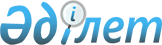 О присвоении наименований безымянным улицамРешение акима Березовского сельского округа Кызылжарского района Северо-Казахстанской области от 2 марта 2020 года № 8. Зарегистрировано Департаментом юстиции Северо-Казахстанской области 3 марта 2020 года № 6061
      В соответствии с подпунктом 4) статьи 14 Закона Республики Казахстан от 8 декабря 1993 года "Об административно-территориальном устройстве Республики Казахстан", пунктом 2 статьи 35 Закона Республики Казахстан от 23 января 2001 года "О местном государственном управлении и самоуправлении в Республике Казахстан", на основании заключения областной ономастической комиссии от 22 октября 2019 года, с учетом мнения населения села Большая Малышка Кызылжарского района Северо-Казахстанской области аким Березовского сельского округа РЕШИЛ:
      1. Присвоить безымянным улицам села Большая Малышка Березовского сельского округа Кызылжарского района Северо-Казахстанской области, согласно прилагаемой схематической карте, следующие наименования:
      безымянная улица №1 - улица Есіл;
      безымянная улица №2 - улица В.И.Ухабова.
      2. Контроль за исполнением настоящего решения оставляю за собой.
      3. Настоящее решение вводится в действие по истечении десяти календарных дней со дня его первого официального опубликования. Схематическая карта о присвоении наименований безымянным улицам села Большая Малышка Березовского сельского округа Кызылжарского района Северо-Казахстанской области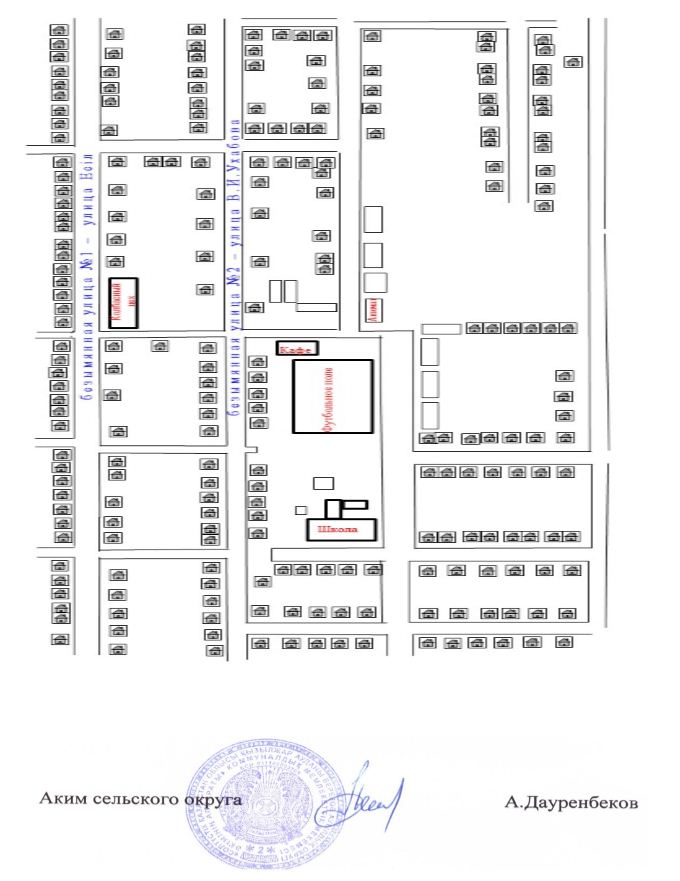 
					© 2012. РГП на ПХВ «Институт законодательства и правовой информации Республики Казахстан» Министерства юстиции Республики Казахстан
				
      Аким Березовского 
сельского округа 
Кызылжарского района 
Северо-Казахстанской области 

А.Дауренбеков
Приложение к решению акима Березовского сельского округа Кызылжарского района Северо-Казахстанской области от 2 марта 2020 года № 8